UNIVERSIDADE FEDERAL DO AGRESTE DE PERNAMBUCO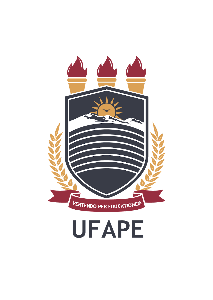 PRÓ REITORIA DE EXTENSÃO E CULTURAPrograma Institucional de Bolsa de Extensão (PIBEX - UFAPE)PARTE 1 - IDENTIFICAÇÃO DA ATIVIDADERespeitando-se a vigência deste Edital. Propostas com previsão de continuidade poderão ser renovadas no Edital seguinte.Título da atividadeCoordenador/a - Gestor/a (de acordo com a política de extensão da UFAPE)* O/A docente que leciona em mais de um curso de graduação deve optar pelo curso, com o qual a temática da atividade mais se relaciona.** Caso o/a coordenador/a do projeto seja Técnico/a com Nível Superior.Área(s) temática(s) principal(is) da atividade, de acordo com a Política Nacional de ExtensãoIdentifique quais Objetivos de Desenvolvimento Sustentáveis (ODS) da Agenda 2030 da ONU, estão presentes na proposta (para maiores esclarecimentos sobre ODS acesse o link)PARTE 2 - IDENTIFICAÇÃO DA EQUIPE E PARCERIASEquipe (integrantes INTERNOS à UFAPE da equipe de execução. Sem limite de pessoas)Equipe (integrantes EXTERNOS à UFAPE. Sem limite de pessoas)Colaborações interinstitucionais (se houver)PARTE 3 – DETALHAMENTO DO PROJETO1) Resumo 1.1) Palavras-chave 2) Objetivos (justificado, até 2000 caracteres, incluindo-se os espaços)3) Introdução 4) Caracterização do projeto Redigir os campos sem limite de caracteres, mas respeitando o máximo de 10 páginas (contadas a partir da Parte 3). 4.1) Fora aos recursos já previstos no presente edital, haverá captação de recursos de fontes externas?* Atenção às orientações contidas no Edital de Programa Institucional de Atividades de Extensão em Fluxo Contínuo vigente.4.2) Descrição do público participante do projeto4.2.1) Expectativa de público* participante do projeto*Informar apenas o quantitativo de pessoas. Outras formas de cômputo, como famílias, cidades, empresas, escolas, animais atendidos, entre outros, não deverão ser utilizadas.4.2.2) Expectativa de abrangência do projeto?4.3) Interação dialógica4.4) Identificação da questão/problema que justifica o projeto4.5) Descrever o protagonismo discente no projeto4.6) Indissociabilidade com o Ensino e a Pesquisa4.7) Interdisciplinaridade e interprofissionalidade5) Metodologia 6) Estratégia de acompanhamento e avaliação do projeto7) Resultados esperados a partir da realização do projeto7.1) Em relação à formação discente.7.2) Em relação à questão/problema que justifica o projeto.7.3) Em relação aos produtos de Extensão** Para mais informações sobre os produtos de Extensão consulte o Art. 19 da Resolução do CONSEPE Nº 006/20227.4) Impacto tecnológico e/ou científico (se houver)8) Referências 9) Cronograma de Atividades: OBS: Preencher apenas os campos necessários, deixando em branco os excedentes. MODELO PARA PROJETO DE EXTENSÃO Orientações gerais para elaboração deste documento: A proposta deverá ser redigida seguindo a estrutura desse modelo e deverá conter até 10 páginas (contando a partir da Parte 3). O texto deverá ser elaborado com fonte TIMES NEW ROMAN 12, alinhamento justificado e espaçamento simples entre linhas (exceto quando instruções específicas forem dadas para algum campo). As orientações e exemplos fornecidos dentro dos campos de resposta devem ser apagadas antes do envio. Informações sobre a institucionalização da proposta podem ser encontradas no Edital do Programa Institucional de Bolsa de Extensão (PIBEX) vigente. A submissão das propostas institucionalizadas deve ser realizada, exclusivamente, por meio do sistema Submeta da UFAPE (http://www.submeta.ufape.edu.br), no qual o/a coordenador/a da proposta deverá se cadastrar com o e-mail institucional.  Edital: Ano: Local(is) de realização: ATÉ 160 CARACTERES COM ESPAÇOS, FONTE TIMES NEW ROMAN 12, MAIÚSCULO, NEGRITO, ALINHAMENTO CENTRAL. DEVE COMUNICAR COM CLAREZA O ASSUNTO CENTRAL DA PROPOSTANome:CPF:E-mail institucional:Telefone:Cargo:  Docente  Técnico/a com Nível Superior  Outro:_________________________Curso*/Setor de Atuação**:  Comunicação Cultura Direitos Humanos e Justiça Educação Meio Ambiente  Saúde Tecnologia e Produção Trabalho 1. Erradicação da pobreza 2. Fome zero e agricultura sustentável 3. Saúde e Bem-estar 4. Educação de qualidade 5. Igualdade de Gênero 6. Água potável e Saneamento 7. Energia Acessível e Limpa8. Trabalho decente e crescimento econômico 9. Indústria, Inovação e Infraestrutura 10. Redução das desigualdades 11. Cidades e comunidades sustentáveis 12. Consumo e produção responsáveis 13. Ação contra a mudança global do clima 14. Vida na água 15. Vida terrestre 16. Paz, justiça e instituições eficazes 17. Parcerias e meios de implementaçãoNome: CPF:E-mail:Telefone:Vínculo institucional: Discente da UFAPE. Curso de Graduação:Função: Bolsista. Carga horária semanal dedicada: 20 horas semanaisVice Coordenador (se houver)Nome: CPF:E-mail institucional: Telefone:Vínculo institucional: (ex. professor, técnico)Curso/Setor de Atuação:ColaboradorNome: CPF:Vínculo institucional: Docentes, Técnicos, Discentes.ColaboradorNome: CPF:Vínculo institucional: Docentes, Técnicos, Discentes.(caso haja outros integrantes, copiar e colar abaixo)Colaborador ExternoNome: CPF:Instituição/vínculo: Ex.: ADAGRO/Fiscal Agropecuário(caso haja outros integrantes, copiar e colar abaixo)Nome (sigla) e tipo de instituição/IPESExemplo:Agência de Defesa e Fiscalização Agropecuária do Estado de Pernambuco (ADAGRO), Instituição Governamental EstadualFundação Nacional de Artes (FUNARTE), Instituição Governamental FederalAssociação de Produtores Rurais de Garanhuns (ASSOPGUS), Instituição PrivadaO resumo deverá ser elaborado em parágrafo único sem recuo e deverá ter até 2000 caracteres (contando espaços).Fonte TIMES NEW ROMAN 12, alinhamento à esquerda. Separado por ponto e vírgula (;), no mínimo 3 e no máximo 5 palavras-chave.Objetivo Geral:Objetivos Específicos:Contextualização e referencial teórico do projeto. Utilizar no máximo 2 páginas e citação de referências no formato ABNT vigente.  Sim*    Não    Descrever/citar público participante do projeto (Ex.: população quilombola, indígenas, professores de ensino médio, produtores rurais etc.).Mínimo esperado:Máximo esperado:☐ Municipal   ☐ Regional   ☐ Estadual   ☐ Nacional   ☐ InternacionalDescrever como será estabelecido o diálogo e a troca de saberes entre a comunidade interna e externa, seja no planejamento, organização, execução e/ou avaliação da proposta.Descrever o contexto social no qual a proposta está inserida. Qual situação ou problema motivou a atividade e como esta contribuirá para sua melhoria?Descrever como se dará participação do/s discente/s no desenvolvimento e/ou execução da atividade.Descrever como será a interação do projeto com Ensino e Pesquisa. Descrever de que maneira a atividade promoverá interdisciplinaridade e interprofissionalidade.Descrever as etapas e a forma com que as ações serão executadas para o atendimento dos objetivos.Descrever de forma clara e objetiva como a equipe de execução avaliará os resultados do projeto em relação aos objetivos propostos.Descrever como a participação no projeto contribuirá para a formação do/a discente membro da equipe.Descrever como o projeto impactará o público participante em relação à questão/problema.Ex.: publicações em eventos ou revistas, folders, relatórios técnicos, entre outros.Formato ABNT vigente (Gerador de Referências ABNT). Atividade(Descrever as atividades de acordo com os objetivos e metodologia proposta)MêsMêsMêsMêsMêsMêsMêsMêsMêsMêsMêsMêsAtividade(Descrever as atividades de acordo com os objetivos e metodologia proposta)1º2º3º4º5º6º7º8º9º10º11º12º